  MADONAS NOVADA PAŠVALDĪBA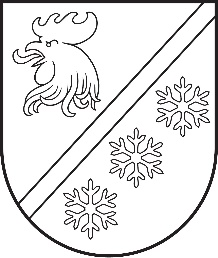 Reģ. Nr. 90000054572Saieta laukums 1, Madona, Madonas novads, LV-4801 t. 64860090, e-pasts: pasts@madona.lv ___________________________________________________________________________MADONAS NOVADA PAŠVALDĪBAS DOMESLĒMUMSMadonā2024. gada 28. martā						        	     		           Nr. 230								                  (protokols Nr. 6, 82. p.)				Par projekta “Industriālās zonas un uzņēmējdarbības infrastruktūras izveide Madonas pilsētā Madonas novadā” sagatavošanu un nepieciešamā līdzfinansējuma nodrošināšanuPamatojoties uz Eiropas Savienības kohēzijas politikas programmas 2021.–2027. gadam 6.1.1. specifiskā atbalsta mērķa "Pārejas uz klimatneitralitāti radīto ekonomisko, sociālo un vides seku mazināšana visvairāk skartajos reģionos" 6.1.1.3. pasākuma "Atbalsts uzņēmējdarbībai nepieciešamās publiskās infrastruktūras attīstībai, veicinot pāreju uz klimatneitrālu ekonomiku" projektu iesniegumu atlases 1. kārtas nolikumu ir sagatavots projekta iesniegums “Industriālās zonas un uzņēmējdarbības infrastruktūras izveide Madonas pilsētā Madonas novadā”. Projekta iesniegums tiks iesniegts Centrālā finanšu un līgumu aģentūras Kohēzijas politikas vadības informācijas sistēmā (KPVIS).Pasākuma mērķis ir attīstīt uzņēmējdarbības publisko infrastruktūru Madonas pilsētā, mazinot negatīvas sociālekonomiskās sekas reģionos, kurus pāreja uz klimatneitrālu ekonomiku ietekmējusi visvairāk.          	Projekta ietvaros plānots iegādāties īpašumu Saules ielā 71, Madonā, izbūvēt četras angāra tipa ražošanas ēkas, asfaltētu laukumu un labiekārtot teritoriju.Plānotās projekta kopējās izmaksas EUR 3 530 000,00 (trīs miljoni pieci simti trīsdesmit tūkstoši euro, 00 centi), t.sk. Taisnīgas pārkārtošanās fonda finansējums EUR 3 000 000,00 (trīs miljoni euro, 00 centi), pašvaldības līdzfinansējums  EUR 530 000,00 (pieci simti trīsdesmit tūkstoši euro, 00 centi). Projekta līdzfinansēšanai un priekšfinansēšanai tiks ņemts aizņēmums Valsts kasē 3 530 000,00 EUR.Projekta kopējo izmaksu apmērs tiks precizēts pēc projektā paredzēto iepirkumu veikšanas.Noklausījusies sniegto informāciju, atklāti balsojot: PAR - 16 (Agris Lungevičs, Aigars Šķēls, Aivis Masaļskis, Andris Dombrovskis, Andris Sakne, Artūrs Čačka, Artūrs Grandāns, Arvīds Greidiņš, Gatis Teilis, Gunārs Ikaunieks, Iveta Peilāne, Kaspars Udrass, Rūdolfs Preiss, Sandra Maksimova, Valda Kļaviņa, Zigfrīds Gora), PRET - NAV, ATTURAS - NAV, Madonas novada pašvaldības dome NOLEMJ:Sagatavot un iesniegt projektu “Industriālās zonas un uzņēmējdarbības infrastruktūras izveide Madonas pilsētā Madonas novadā” izsludinātajā atlasē 6.1.1.3. pasākuma "Atbalsts uzņēmējdarbībai nepieciešamās publiskās infrastruktūras attīstībai, veicinot pāreju uz klimatneitrālu ekonomiku" projektu iesniegumu atlases 1. kārtā, izmantojot Kohēzijas politikas fonda vadības informācijas sistēmu 2021.-2027. gadam.Apstiprināt projekta “Industriālās zonas un uzņēmējdarbības infrastruktūras izveide Madonas pilsētā Madonas novadā” kopējās izmaksas EUR 3 530 000,00 (trīs miljoni pieci simti trīsdesmit tūkstoši euro, 00 centi), t.sk. Taisnīgas pārkārtošanās fonda finansējums EUR 3 000 000,00 (trīs miljoni euro, 00 centi), pašvaldības līdzfinansējums  EUR 530 000,00 (pieci simti trīsdesmit tūkstoši euro, 00 centi).              Domes priekšsēdētājs					             A. Lungevičs	Galeja 29360277